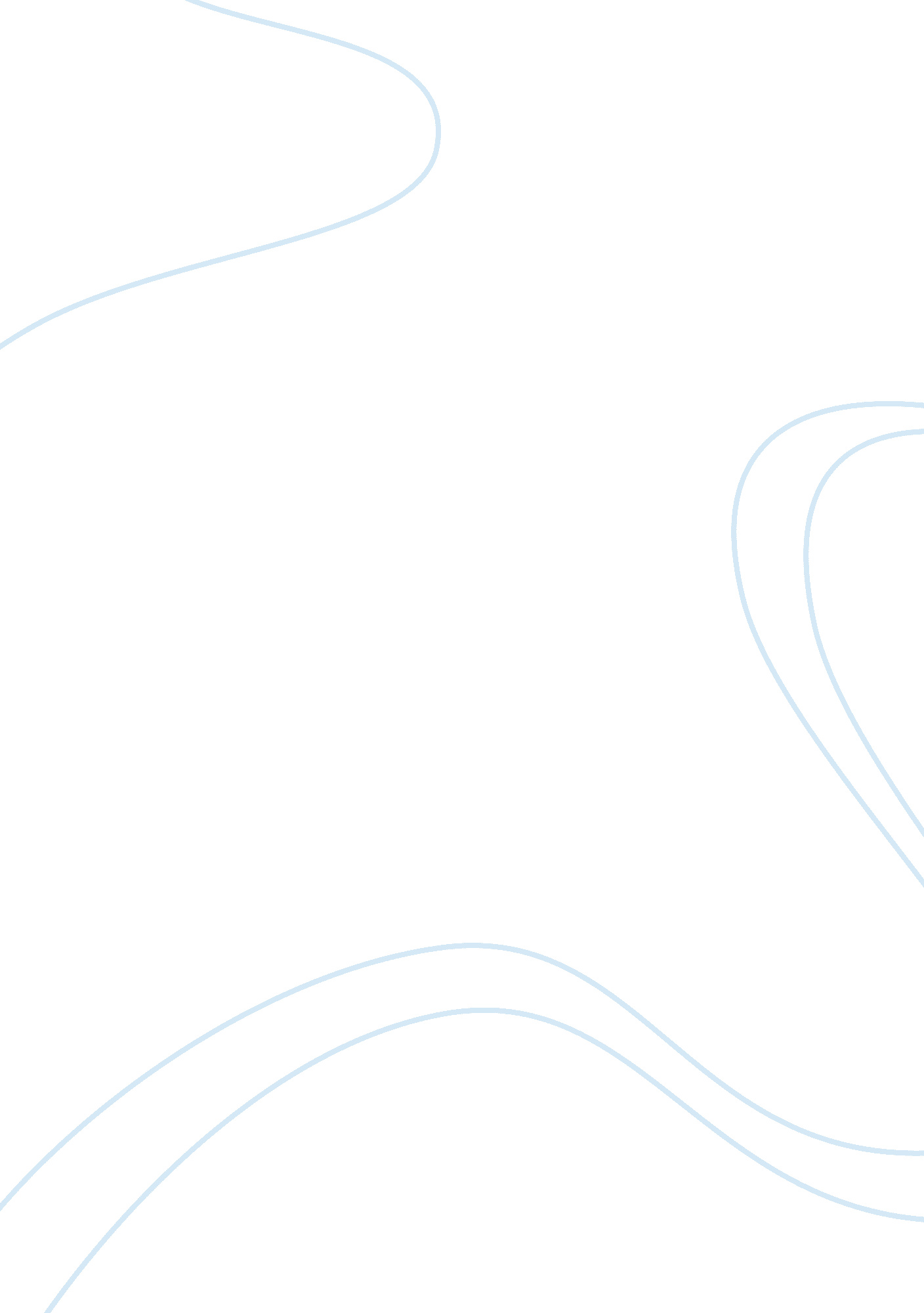 There where they can sell their products. oneBusiness, E-Commerce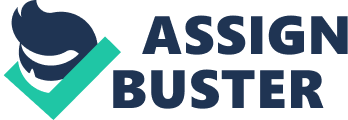 There are 6basic types of e-commerce:?  Business-to-Business (B2B)?  Business-to-Consumer (B2C)?  Consumer-to-Consumer (C2C)?  Consumer-to-Business (C2B).?  Business-to-Administration (B2A)?  Consumer-to-Administration (C2A) Business-to-Business (B2B): B2B E-commerce is simply described as e-commerce betweencompanies. About 80% of e-commerce is of this type. Examples – Intel sellingmicroprocessor to Dell.  Business-to-Consumer (B2C): Business-to-consumer e-commerce, or commerce betweencompanies and consumers, involves customers gathering information, purchasingphysical goods or receiving products over an electronic network. Examples – Dell selling a laptop tocustomer. Consumer-to-Consumer (C2C): Consumer-to-consumer e-commerceor C2C is simply commerce between private individuals or customers. Examples – ebay. com Consumer-to-Business (C2B): Consumer to Business transactions occur when a company placesa job online and businesses bid on the project. Examples – Food companies may askfood bloggers to include a new product in a recipe, and review it for readersof their blogs. Business-to-Administration (B2G): Business to Administration of e-commerce encompasses alltransactions conducted online between companies and public administration. Examples – Fiscal, social security, employment, legal documents and registers. Consumer-to- Administration (C2G): In consumer to administration e-commerce, the ‘ consumer’ isalso selling their goods or services to the administrative sector. Examples – Teachers offering distancelearning services, Tax return filing service. By the increasing need of e-commerceindustry, every businessman is looking for an online store where they can selltheir  products. One can get a lot ofbenefits by opting for e-commerce as it delivers a comprehensive range ofbenefits to retailers and wholesaler. 